ที่                                                                                        ชื่อหน่วยงาน....................................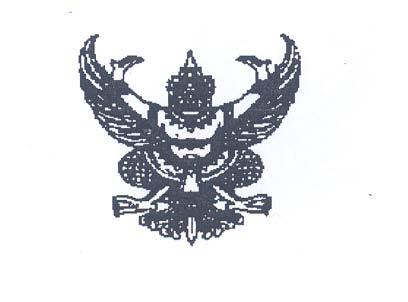 สิ่งที่ส่งมาด้วย    1. สำเนาบัตรประจำตัวประชาชน                          จำนวน............ฉบับ2. สำเนาบัตรประจำตัวข้าราชการ/สำเนาบัตรพนักงาน  จำนวน............ฉบับตามที่โรงพยาบาล...................................................... ได้รับผิดชอบโครงการดูแลผู้ป่วยโรคจิตเวชเรื้อรังกลุ่มเสี่ยงต่อเนื่องในชุมชน และจำเป็นต้องใช้ Username/ Password เพื่อใช้ในระบบการลงทะเบียนและติดตามผลการดูแลรักษาผู้ป่วยโครงการ ดังกล่าวข้างต้นในการนี้...............................................................................รหัสหน่วยบริการ.................................มีความจำเป็นต้องขอส่งรายชื่อเจ้าหน้าที่ประจำหน่วยเพื่อเข้าใช้งานในระบบทะเบียนและผลการติดตามผู้ป่วย ได้แก่1.  ชื่อเจ้าหน้าที่  ....................................................... ตำแหน่งที่ปฏิบัติงาน ................................... เลขประจำตัว 13 หลัก................................................................... โทรศัพท์ที่ทำงาน...................................................... โทรศัพท์เคลื่อนที่ .............................................E-mail Address: ……………………………………………………………………………..2.  ชื่อเจ้าหน้าที่  ....................................................... ตำแหน่งที่ปฏิบัติงาน ................................... เลขประจำตัว 13 หลัก................................................................... โทรศัพท์ที่ทำงาน...................................................... โทรศัพท์เคลื่อนที่ ..............................................E-mail Address: …………………………………………………………………………ขอรับ Username/Passwordพร้อมนี้ ได้แนบหลักฐานของเจ้าหน้าที่ผู้มีรายชื่อตามที่ระบบข้างต้น ตามสิ่งที่ส่งมาด้วยและ
ขอรับรองว่าผู้ที่มีรายชื่อดังกล่าวเป็นผู้ที่รับผิดชอบและปฏิบัติงานที่เกี่ยวข้องกับระบบการลงทะเบียนและติดตามผู้ป่วย โครงการดูแลผู้ป่วยโรคจิตเวชเรื้อรังกลุ่มเสี่ยงต่อเนื่องในชุมชน จริงจึงเรียนมาเพื่อโปรดพิจารณาดำเนินการต่อไปด้วย จะเป็นพระคุณ ขอแสดงความนับถือชื่อหน่วยงาน....................................... หมายเลขโทรศัพท์.............................. โทรสาร............................................... ผู้รับผิดชอบ ........................................เดือนพ.ศ.เรื่องขอส่งรายชื่อเจ้าหน้าที่ประจำหน่วยทะเบียนเพิ่มเติมและกำหนดUsername/Passwordเรียนผู้อำนวยการโรงพยาบาล.................................................